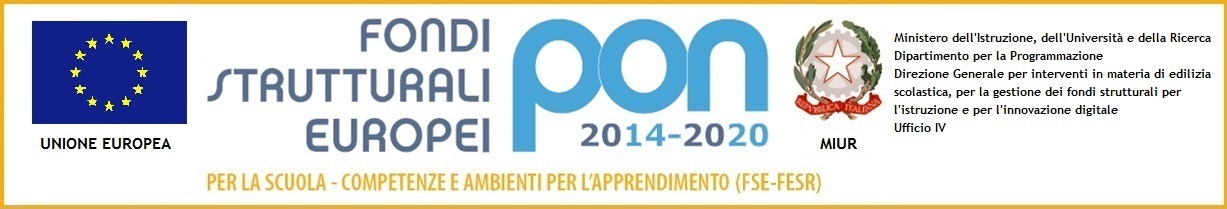 VERIFICA INTERMEDIA PDP – DIDATTICA A DISTANZA Il controllo intermedio del PDP è riferito al Piano didattico personalizzato, predisposto in data ___________________,  per l’alunno/a __________________________________    classe ___  sez.______corso d’indirizzo ______________________________________________________ a seguito dell’emergenza mondiale COVID-19 che di fatto ha modificato la modalità di erogazione della didattica.L’alunno/a sulla base delle indicazioni fornite dai docenti e secondo quanto programmato nel PDP, in sede di valutazione:  E’ riuscito a conseguire le micro-abilità programmate in tutte le discipline/educazioni Non è riuscito a conseguire le micro-abilità programmate in nessuna disciplina/educazioni Non è riuscito a conseguire gli obiettivi programmati in alcune discipline (elencare le discipline)/ educazioni:_________________________________________________________________________________per i seguenti motivi:mediocre partecipazione alle attività didattichelo studente non si avvale degli strumenti compensativi predisposti dall’insegnante (mediatori didattici)lo studente non sempre è disponibile a sostenere le verifiche, anche se programmatefrequenza irregolarealtro (specificare) __________________________________________________________________________________________________________________________________________________________Si prevedono le seguenti modalità di intervento per il recupero delle materie insufficienti: Sportello Didattico on line Attività di rinforzo (eventuali ripetizioni) Sostegno psicologico e comunicativo-relazionale Potenziamento della personalizzazione della didatticaIl Piano Didattico Personalizzato è stato funzionale: SINO, pertanto, si rende necessario predisporreun adeguamento degli interventi metodologici, delle misure dispensative e compensativealtro (specificare) ________________________________________________________________La presente scheda di valutazione in itinere, letta e approvata dal C.d.C., viene sottoscritta dal coordinatore di classe e allegata al fascicolo personale dell’alunno depositato in Segreteria. Data                                                                                                                               Il Coordinatore di Classe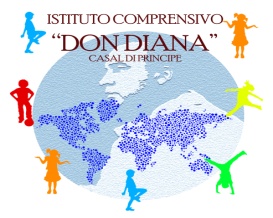 ISTITUTO COMPRENSIVO“Don Diana”Via Cavour,20 – 81033 Casal di Principe (CE)C.F.90033300618 -Presidenza 081/8162731 tel/fax- 081/8921075ceic872001@istruzione.it.ceic872001@pec.istruzione.it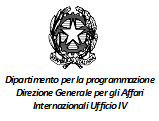 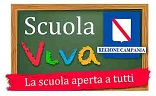 Il Consiglio di ClasseIl Consiglio di ClasseIl Consiglio di ClasseCognomeNomeDisciplina